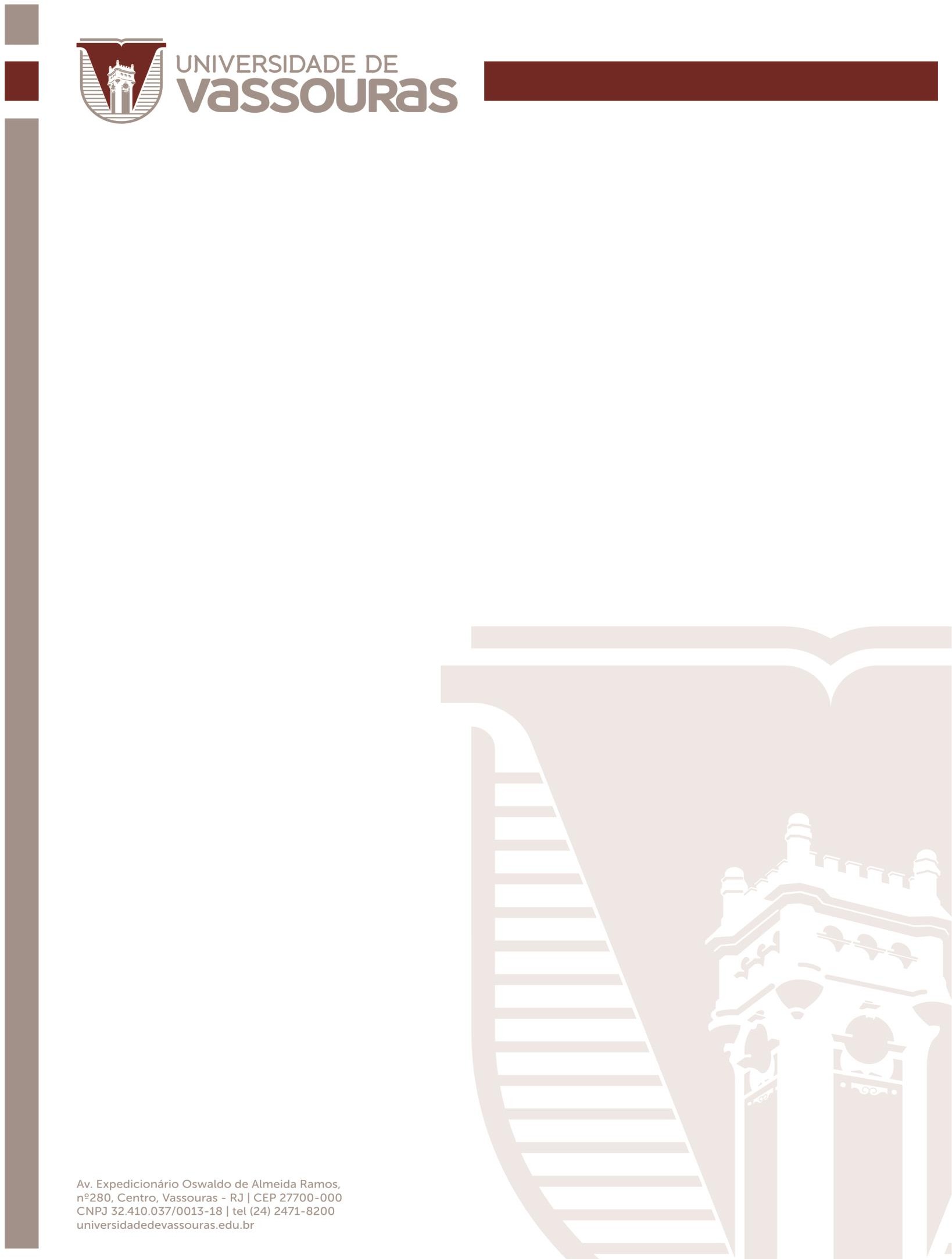 Pró-Reitoria de Pesquisa e Pós-Graduação Mestrado Profissional em Ciências AmbientaisAgendamento de defesa de QualificaçãoNome do (a) Aluno (a):  		 Orientador (a): 	Coorientador:	 Título: 		 Data da defesa: 	Horário: 	Nº de exemplares entregues: 3Entregar esta ficha com no mínimo 15 dias úteis de antecedência da data informada para a bancaComponentes da BancaExaminador Interno (Membro)Nome Completo: 	 Titulação: ( ) Mestrado ( ) DoutoradoLink do Currículo Lattes: 	Examinador Interno (Membro Suplente)Nome Completo: 	 Titulação: ( ) Mestrado ( ) DoutoradoLink do Currículo Lattes: 	Examinador Externo (Membro)Nome Completo: 	Instituição:_	 Titulação: ( ) Mestrado ( ) DoutoradoLink do Currículo Lattes: 			 Telefone: 	E-mail:	 CPF: 		Examinador Externo (Membro Suplente)Nome Completo: 	 Titulação: ( ) Mestrado ( ) DoutoradoLink do Currículo Lattes: 	Telefone: 	E-mail:	 CPF: 		Assinatura do Aluno	Assinatura do Orientador